DuBarry Chiropractic, Inc.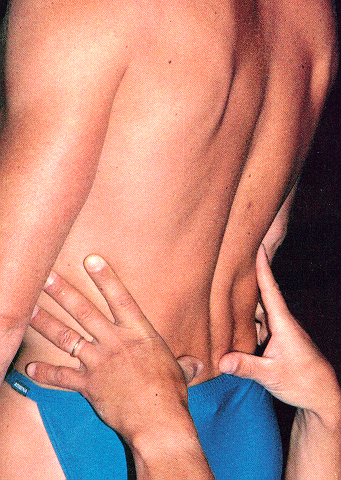 11211  Prosperity Farms Road Suite B204Palm Beach Gardens, Fl 33410 USATel: 561-622-9197Fax: 561-622-4964www.dubarrychiropractic.com Name: ________________________________   Date: __________________________Address___________________________________ Social Security # ____________________________Address__________________________________ Marital Status _______________________________Date of Birth ______________________________ Home Ph _______________Cell Ph _____________                 Occupation _____________________________        Work Ph _______________ Pager _____________Email___________________________________ Who sent you to our office? _____________________Typical Body Position at Work:   Varies  Sitting  Standing  Others   Describe:____________________Have you ever been treated by a Chiropractor before?   Yes    NoHave you seen a Physical Therapist before? 	           Yes    NoSpouse Name _________________________________ Spouse Occupation _____________________Are you covered by Medicare? 		 Yes    No	Your Insurance co. _________________________Has your deductible been met, if any? 	 Yes    No   I don’t knowI do not have insurance & prefer to pay out-of-pocket.    Yes    NoCondition is due to a work accident? 	 Yes    NoHave you had a recent trauma? 		 Yes    NoHave you had a car accident in the past?      Never   Month    Year     Over 2 yearsWhen was your last physical? ____________________________Do you have a treating Physician? 	 Yes    No	Physician’s Name ____________________________Do you have an Urologist or OBGYN? 	 Yes    No	Physician’s Name ___________________________Thank youArea of complaint (initial visit)Dear Sir or Madam:Our office policy is dedicated to your health. We have created this office policy to prevent misunderstandings.For the first visit:If you carry regular health insurance and your coverage could not be verified right away, you need to pay the first visit in full then the co-pay on next visits. The money will be refunded with a check or will be applied towards your future co-pays when the first payment is received from the insurance companyIf you are a cash patient you pay your visits in full.       Most insurance plans don’t pay for chiropractic services. If your insurance qualifies, we will bill your insurance company directly. However, all charges are your responsibility from the date the services are rendered. (If you are a Medicare, an automobile accident or a work injury patient this does not apply for you.). However, please note that this office provides many additional services in addition to manual manipulations that may not be covered by your insurance. The front desk has additional information about insurance company billing upon request.In order to maintain the operation of our office on sound principles and to assure you and other patients of uninterrupted treatment, it is necessary for all patients to accept and adhere to a definite arrangement of appointments and fees.Collections: WHAT YOUR INSURANCE COMPANY DOES NOT PAY WITHIN 60 DAYS YOU MUST PAY. If collection proceedings become necessary, the patient or the one responsible for the payment, agree to be responsible for all attorney fees, court costs, or any other fees in the collection of debt.Interest charge of 10% per year, will be added each month, to all 30 days past due accounts.CANCELLATION OF APPOINTMENT MUST BE GIVEN 24 HOURS IN ADVANCE TO AVOID BEING CHARGED. NO-SHOW OR SAME DAY CANCELLATION FEE IS $25.00      I have read, understood and agreed to all of the above information.Patient’s signature ------------------------------------------------------------Date:---------------------------DuBarry Chiropractic IncDr. Etienne DuBarry11211 Prosperity Farms Rd.Suite B 204	FL  33410   U.S.A.Tel: (561) 622-9197Fax: (561) 622 –4964E-Mail:drdubarry@comcast.netFiling your insurance claims is a courtesy we extend to our patients and does not relieve you of the responsibility of your bill. Patients are responsible for payment of deductibles, co-payments or any other procedures that are not covered under the insurance contract. Payment is expected at the time of the visit. Billing department files your claims to your primary insurance company, therefore filing your medical claims to your secondary insurance company is solely your responsibility.Patient’s Signature: ________________________________ASSIGNMENT OF BENEFITS:  I authorize payments of benefits to Dr. Etienne DuBarry for any service rendered.Date: ______________ Patient’s Signature: ________________________RELEASE OF INFORMATION: I authorize the release of any medical information necessary to process my insurance claims.Date: ____________ Patient’s Signature: __________________________I understand and agree that I am responsible for the balance on my account for any professional services rendered, and I will notify this office of any changes in my insurance status. Date: ______________ Patient’s Signature: ________________________Please present your insurance card and a picture I.D. to the office staff.DuBarry Chiropractic IncDr. Etienne DuBarry11211 Prosperity Farms RoadSuite B 204	Palm Beach GardensFL., 33410   U.S.A.Tel: (561) 622-9197Fax: (561) 622-4964E-Mail:drdubarry@comcast.netI have reviewed and understood Dr. Etienne DuBarry, D.C. Notice of Privacy Practices which describes how medical information about myself, or the patient that I am the representative of, may be used or disclosed and how I can get access to this information.PATIENT’S NAME: ____________________________PATIENT I AM REPRESENTING: _________________SIGNATURE: _________________________________DATE: ______________________………..I have read the Notice of Privacy Practices and refuse a hard     copy at this time. I may request a hard copy at a later date.Request copy of Notice of Privacy Practices:.............Paper copy given in office.………..US Mail to Address……………………………………….………………………………………………………………………..Health FormConfidentialHealth FormConfidentialHealth FormConfidentialHealth FormConfidentialHealth FormConfidentialHealth FormConfidentialHealth FormConfidentialHealth FormConfidentialHealth FormConfidentialHealth FormConfidentialHealth FormConfidentialHealth FormConfidentialLast NameFirst NameFirst NameFirst NameToday’s DateDo you have or have you ever had any of the following?Do you have or have you ever had any of the following?Do you have or have you ever had any of the following?Do you have or have you ever had any of the following?Do you have or have you ever had any of the following?Do you have or have you ever had any of the following?Do you have or have you ever had any of the following?Do you have or have you ever had any of the following?Do you have or have you ever had any of the following?Do you have or have you ever had any of the following?Do you have or have you ever had any of the following?Do you have or have you ever had any of the following? Alcoholism Anemia Cancer Canker Soars Diabetes Epilepsy Goiter Alcoholism Anemia Cancer Canker Soars Diabetes Epilepsy Goiter Gout Hypoglycemia Multiple sclerosis Osteoarthritis Parkinson’s  disease Pneumonia Polio Gout Hypoglycemia Multiple sclerosis Osteoarthritis Parkinson’s  disease Pneumonia Polio Gout Hypoglycemia Multiple sclerosis Osteoarthritis Parkinson’s  disease Pneumonia Polio Gout Hypoglycemia Multiple sclerosis Osteoarthritis Parkinson’s  disease Pneumonia Polio Gout Hypoglycemia Multiple sclerosis Osteoarthritis Parkinson’s  disease Pneumonia Polio Rheumatic fever Rheumatoid Arthritis Ulcers Rheumatic fever Rheumatoid Arthritis Ulcers Rheumatic fever Rheumatoid Arthritis Ulcers Rheumatic fever Rheumatoid Arthritis Ulcers Rheumatic fever Rheumatoid Arthritis UlcersWhat is the health history of your immediate family?What is the health history of your immediate family?What is the health history of your immediate family?What is the health history of your immediate family?What is the health history of your immediate family?What is the health history of your immediate family?What is the health history of your immediate family?What is the health history of your immediate family?What is the health history of your immediate family?What is the health history of your immediate family?What is the health history of your immediate family?What is the health history of your immediate family?Mother…………………………………………………………………………………………………Father…………………………………………………………………………………………………Grandparents…………………………………………………………………………………………………Brothers…………………………………………………………………………………………………Sisters…………………………………………………………………………………………………Children…………………………………………………………………………………………………Mother…………………………………………………………………………………………………Father…………………………………………………………………………………………………Grandparents…………………………………………………………………………………………………Brothers…………………………………………………………………………………………………Sisters…………………………………………………………………………………………………Children…………………………………………………………………………………………………Mother…………………………………………………………………………………………………Father…………………………………………………………………………………………………Grandparents…………………………………………………………………………………………………Brothers…………………………………………………………………………………………………Sisters…………………………………………………………………………………………………Children…………………………………………………………………………………………………Mother…………………………………………………………………………………………………Father…………………………………………………………………………………………………Grandparents…………………………………………………………………………………………………Brothers…………………………………………………………………………………………………Sisters…………………………………………………………………………………………………Children…………………………………………………………………………………………………Mother…………………………………………………………………………………………………Father…………………………………………………………………………………………………Grandparents…………………………………………………………………………………………………Brothers…………………………………………………………………………………………………Sisters…………………………………………………………………………………………………Children…………………………………………………………………………………………………Mother…………………………………………………………………………………………………Father…………………………………………………………………………………………………Grandparents…………………………………………………………………………………………………Brothers…………………………………………………………………………………………………Sisters…………………………………………………………………………………………………Children…………………………………………………………………………………………………Mother…………………………………………………………………………………………………Father…………………………………………………………………………………………………Grandparents…………………………………………………………………………………………………Brothers…………………………………………………………………………………………………Sisters…………………………………………………………………………………………………Children…………………………………………………………………………………………………Mother…………………………………………………………………………………………………Father…………………………………………………………………………………………………Grandparents…………………………………………………………………………………………………Brothers…………………………………………………………………………………………………Sisters…………………………………………………………………………………………………Children…………………………………………………………………………………………………Mother…………………………………………………………………………………………………Father…………………………………………………………………………………………………Grandparents…………………………………………………………………………………………………Brothers…………………………………………………………………………………………………Sisters…………………………………………………………………………………………………Children…………………………………………………………………………………………………Mother…………………………………………………………………………………………………Father…………………………………………………………………………………………………Grandparents…………………………………………………………………………………………………Brothers…………………………………………………………………………………………………Sisters…………………………………………………………………………………………………Children…………………………………………………………………………………………………Mother…………………………………………………………………………………………………Father…………………………………………………………………………………………………Grandparents…………………………………………………………………………………………………Brothers…………………………………………………………………………………………………Sisters…………………………………………………………………………………………………Children…………………………………………………………………………………………………Mother…………………………………………………………………………………………………Father…………………………………………………………………………………………………Grandparents…………………………………………………………………………………………………Brothers…………………………………………………………………………………………………Sisters…………………………………………………………………………………………………Children…………………………………………………………………………………………………What is your resistance to infections? Catch Cold Easily       Have Frequent Sinus Trouble             Your Gums Bleed EasilyWhat is your resistance to infections? Catch Cold Easily       Have Frequent Sinus Trouble             Your Gums Bleed EasilyWhat is your resistance to infections? Catch Cold Easily       Have Frequent Sinus Trouble             Your Gums Bleed EasilyWhat is your resistance to infections? Catch Cold Easily       Have Frequent Sinus Trouble             Your Gums Bleed EasilyWhat is your resistance to infections? Catch Cold Easily       Have Frequent Sinus Trouble             Your Gums Bleed EasilyWhat is your resistance to infections? Catch Cold Easily       Have Frequent Sinus Trouble             Your Gums Bleed EasilyWhat is your resistance to infections? Catch Cold Easily       Have Frequent Sinus Trouble             Your Gums Bleed EasilyWhat is your resistance to infections? Catch Cold Easily       Have Frequent Sinus Trouble             Your Gums Bleed EasilyWhat is your resistance to infections? Catch Cold Easily       Have Frequent Sinus Trouble             Your Gums Bleed EasilyWhat is your resistance to infections? Catch Cold Easily       Have Frequent Sinus Trouble             Your Gums Bleed EasilyWhat is your resistance to infections? Catch Cold Easily       Have Frequent Sinus Trouble             Your Gums Bleed EasilyWhat is your resistance to infections? Catch Cold Easily       Have Frequent Sinus Trouble             Your Gums Bleed EasilySystem ReviewSystem ReviewSystem ReviewSystem ReviewSystem ReviewSystem ReviewSystem ReviewSystem ReviewSystem ReviewSystem ReviewSystem ReviewSystem ReviewGastrointestinal: Do you or have you experienced?Gastrointestinal: Do you or have you experienced?Gastrointestinal: Do you or have you experienced?Gastrointestinal: Do you or have you experienced?Gastrointestinal: Do you or have you experienced?Gastrointestinal: Do you or have you experienced?Gastrointestinal: Do you or have you experienced?Gastrointestinal: Do you or have you experienced?Gastrointestinal: Do you or have you experienced?Gastrointestinal: Do you or have you experienced?Gastrointestinal: Do you or have you experienced?Gastrointestinal: Do you or have you experienced? Constipation Blood in Stool Distress From Fat Nausea  Heartburns Burning of the stomach relieved by eating Burping or Bloating Constipation Blood in Stool Distress From Fat Nausea  Heartburns Burning of the stomach relieved by eating Burping or Bloating Constipation Blood in Stool Distress From Fat Nausea  Heartburns Burning of the stomach relieved by eating Burping or Bloating Constipation Blood in Stool Distress From Fat Nausea  Heartburns Burning of the stomach relieved by eating Burping or Bloating Constipation Blood in Stool Distress From Fat Nausea  Heartburns Burning of the stomach relieved by eating Burping or Bloating Constipation Blood in Stool Distress From Fat Nausea  Heartburns Burning of the stomach relieved by eating Burping or Bloating Constipation Blood in Stool Distress From Fat Nausea  Heartburns Burning of the stomach relieved by eating Burping or Bloating Diarrhea Metallic taste in mouth Hiatal hernia Vomiting Recent Weight Gain Recent Weight Loss Diarrhea Metallic taste in mouth Hiatal hernia Vomiting Recent Weight Gain Recent Weight Loss Diarrhea Metallic taste in mouth Hiatal hernia Vomiting Recent Weight Gain Recent Weight Loss Diarrhea Metallic taste in mouth Hiatal hernia Vomiting Recent Weight Gain Recent Weight Loss Diarrhea Metallic taste in mouth Hiatal hernia Vomiting Recent Weight Gain Recent Weight LossCardiovascular:  Do you or have you experienced?Cardiovascular:  Do you or have you experienced?Cardiovascular:  Do you or have you experienced?Cardiovascular:  Do you or have you experienced?Cardiovascular:  Do you or have you experienced?Cardiovascular:  Do you or have you experienced?Cardiovascular:  Do you or have you experienced?Cardiovascular:  Do you or have you experienced?Cardiovascular:  Do you or have you experienced?Cardiovascular:  Do you or have you experienced?Cardiovascular:  Do you or have you experienced?Cardiovascular:  Do you or have you experienced?Pain in the heartHeart AttackSwelling in AnklesIrregular HeartbeatStrokePain in the heartHeart AttackSwelling in AnklesIrregular HeartbeatStrokePain in the heartHeart AttackSwelling in AnklesIrregular HeartbeatStrokeShortness of Breath in exertionLow Blood PressureHigh Blood PressurePressure in the ChestShortness of Breath in exertionLow Blood PressureHigh Blood PressurePressure in the ChestShortness of Breath in exertionLow Blood PressureHigh Blood PressurePressure in the ChestShortness of Breath in exertionLow Blood PressureHigh Blood PressurePressure in the ChestShortness of Breath in exertionLow Blood PressureHigh Blood PressurePressure in the ChestShortness of Breath in exertionLow Blood PressureHigh Blood PressurePressure in the ChestShortness of Breath in exertionLow Blood PressureHigh Blood PressurePressure in the ChestShortness of Breath in exertionLow Blood PressureHigh Blood PressurePressure in the ChestShortness of Breath in exertionLow Blood PressureHigh Blood PressurePressure in the ChestNervous System:  Do you or have you experienced?Nervous System:  Do you or have you experienced?Nervous System:  Do you or have you experienced?Nervous System:  Do you or have you experienced?Nervous System:  Do you or have you experienced?Nervous System:  Do you or have you experienced?Nervous System:  Do you or have you experienced?Nervous System:  Do you or have you experienced?Nervous System:  Do you or have you experienced?Nervous System:  Do you or have you experienced?Nervous System:  Do you or have you experienced?Nervous System:  Do you or have you experienced? Dizziness/ lightheaded    Fainting Dizziness/ lightheaded    Fainting Dizziness/ lightheaded    Fainting Memory loss  Loss of coordination            Memory loss  Loss of coordination            Memory loss  Loss of coordination            Memory loss  Loss of coordination            Memory loss  Loss of coordination            Memory loss  Loss of coordination            Memory loss  Loss of coordination            Memory loss  Loss of coordination            Memory loss  Loss of coordination           Eye, Ear, Nose and Throat: Do you or have you experienced?Eye, Ear, Nose and Throat: Do you or have you experienced?Eye, Ear, Nose and Throat: Do you or have you experienced?Eye, Ear, Nose and Throat: Do you or have you experienced?Eye, Ear, Nose and Throat: Do you or have you experienced?Eye, Ear, Nose and Throat: Do you or have you experienced?Eye, Ear, Nose and Throat: Do you or have you experienced?Eye, Ear, Nose and Throat: Do you or have you experienced?Eye, Ear, Nose and Throat: Do you or have you experienced?Eye, Ear, Nose and Throat: Do you or have you experienced?Eye, Ear, Nose and Throat: Do you or have you experienced?Eye, Ear, Nose and Throat: Do you or have you experienced? Vision Problems Hearing Loss Ear Pain Ear Noises Dental Problems Nose Bleeding Vision Problems Hearing Loss Ear Pain Ear Noises Dental Problems Nose Bleeding Vision Problems Hearing Loss Ear Pain Ear Noises Dental Problems Nose Bleeding Difficulty  Breathing Through Nose Difficult Speech Hoarseness Sore Throat Difficulty  Breathing Through Nose Difficult Speech Hoarseness Sore Throat Difficulty  Breathing Through Nose Difficult Speech Hoarseness Sore Throat Difficulty  Breathing Through Nose Difficult Speech Hoarseness Sore Throat Difficulty  Breathing Through Nose Difficult Speech Hoarseness Sore Throat Difficulty  Breathing Through Nose Difficult Speech Hoarseness Sore Throat Difficulty  Breathing Through Nose Difficult Speech Hoarseness Sore Throat Difficulty  Breathing Through Nose Difficult Speech Hoarseness Sore Throat Difficulty  Breathing Through Nose Difficult Speech Hoarseness Sore ThroatUrinary Tract:Urinary Tract:Urinary Tract:Urinary Tract:Urinary Tract:Urinary Tract:Urinary Tract:Urinary Tract:Urinary Tract:Urinary Tract:Urinary Tract:Urinary Tract: Blood in Urine Inability to Control Urination Painful Urination Blood in Urine Inability to Control Urination Painful Urination Blood in Urine Inability to Control Urination Painful Urination Bladder Infection Kidney Stones Bladder Infection Kidney Stones Bladder Infection Kidney Stones Bladder Infection Kidney Stones Bladder Infection Kidney Stones Bladder Infection Kidney Stones Bladder Infection Kidney Stones Bladder Infection Kidney Stones Bladder Infection Kidney StonesRespiratoryRespiratoryRespiratoryRespiratoryRespiratoryRespiratoryRespiratoryRespiratoryRespiratoryRespiratoryRespiratoryRespiratory Chest Pain Spitting up Blood Spitting up Phlegm Chest Pain Spitting up Blood Spitting up Phlegm Chest Pain Spitting up Blood Spitting up Phlegm Difficulty Breathing Shortness of Breath Emphysema Difficulty Breathing Shortness of Breath Emphysema Difficulty Breathing Shortness of Breath Emphysema Difficulty Breathing Shortness of Breath Emphysema Difficulty Breathing Shortness of Breath Emphysema Allergies Asthma Chronic Cough Allergies Asthma Chronic Cough Allergies Asthma Chronic Cough Allergies Asthma Chronic CoughWomen only:Women only:Women only:Women only:Women only:Women only:Women only:Women only:Women only:Women only:Women only:Women only: Irregular period Menopausal Symptom Vaginal Discharge Lumps in Breast Premenstrual Depression Irregular period Menopausal Symptom Vaginal Discharge Lumps in Breast Premenstrual Depression Irregular period Menopausal Symptom Vaginal Discharge Lumps in Breast Premenstrual Depression Hot Flashes Menstrual cramps Excessive flow Painful Breast Hot Flashes Menstrual cramps Excessive flow Painful Breast Hot Flashes Menstrual cramps Excessive flow Painful Breast Hot Flashes Menstrual cramps Excessive flow Painful Breast Hot Flashes Menstrual cramps Excessive flow Painful Breast Hot Flashes Menstrual cramps Excessive flow Painful Breast Nausea Spotting Hysterectomy Headaches with Period Nausea Spotting Hysterectomy Headaches with Period Nausea Spotting Hysterectomy Headaches with PeriodMen onlyMen onlyMen onlyMen onlyMen onlyMen onlyMen onlyMen onlyMen onlyMen onlyMen onlyMen only Burning on Urination Difficulty Starting Urination Need to get up at Night to Urinate Burning on Urination Difficulty Starting Urination Need to get up at Night to Urinate Burning on Urination Difficulty Starting Urination Need to get up at Night to Urinate Burning on Urination Difficulty Starting Urination Need to get up at Night to Urinate Feeling of Incomplete Bowel Evacuation Prostate Trouble Dripping after Urination Feeling of Incomplete Bowel Evacuation Prostate Trouble Dripping after Urination Feeling of Incomplete Bowel Evacuation Prostate Trouble Dripping after Urination Feeling of Incomplete Bowel Evacuation Prostate Trouble Dripping after Urination Feeling of Incomplete Bowel Evacuation Prostate Trouble Dripping after Urination Feeling of Incomplete Bowel Evacuation Prostate Trouble Dripping after Urination Feeling of Incomplete Bowel Evacuation Prostate Trouble Dripping after Urination Feeling of Incomplete Bowel Evacuation Prostate Trouble Dripping after UrinationList All the Surgeries You Have Had And List The DatesList All the Surgeries You Have Had And List The DatesList All the Surgeries You Have Had And List The DatesList All the Surgeries You Have Had And List The DatesList All the Surgeries You Have Had And List The DatesList All the Surgeries You Have Had And List The DatesList All the Surgeries You Have Had And List The DatesList All the Surgeries You Have Had And List The DatesList All the Surgeries You Have Had And List The DatesList All the Surgeries You Have Had And List The DatesList All the Surgeries You Have Had And List The DatesList All the Surgeries You Have Had And List The DatesList Any Medication You Are Now TakingList Any Medication You Are Now TakingList Any Medication You Are Now TakingList Any Medication You Are Now TakingList Any Medication You Are Now TakingList Any Medication You Are Now TakingList Any Medication You Are Now TakingList Any Medication You Are Now TakingList Any Medication You Are Now TakingList Any Medication You Are Now TakingList Any Medication You Are Now TakingList Any Medication You Are Now TakingDo You Smoke?          Yes                 NODo You Smoke?          Yes                 NODo You Smoke?          Yes                 NODo You Smoke?          Yes                 NODo You Smoke?          Yes                 NOHow many packs a day……….For how many years…………    How many packs a day……….For how many years…………    How many packs a day……….For how many years…………    How many packs a day……….For how many years…………    How many packs a day……….For how many years…………    How many packs a day……….For how many years…………    How many packs a day……….For how many years…………    What is Your Alcohol Intake?What is Your Alcohol Intake?What is Your Alcohol Intake?What is Your Alcohol Intake?What is Your Alcohol Intake?What is Your Alcohol Intake?What is Your Alcohol Intake?What is Your Alcohol Intake?What is Your Alcohol Intake?What is Your Alcohol Intake?What is Your Alcohol Intake?What is Your Alcohol Intake?Patient’s signaturePatient’s signaturePatient’s signaturePatient’s signaturePatient’s signaturePatient’s signaturePatient’s signaturePatient’s signaturePatient’s signaturePatient’s signaturePatient’s signaturePatient’s signatureLast name                        First name                    Today’s date Each Area of Complaint on the Chart Below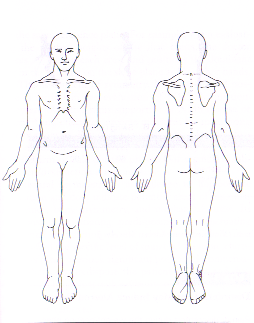  Each Area of Complaint on the Chart Below Each Area of Complaint on the Chart Below Each Area of Complaint on the Chart Below Each Area of Complaint on the Chart Below Each Area of Complaint on the Chart Below Each Area of Complaint on the Chart Below Each Area of Complaint on the Chart BelowB  Please answer the following questions about each area of pain you circled. If there is more than one area please number each area and fill out the additional sections. Sign and date on back.B  Please answer the following questions about each area of pain you circled. If there is more than one area please number each area and fill out the additional sections. Sign and date on back.B  Please answer the following questions about each area of pain you circled. If there is more than one area please number each area and fill out the additional sections. Sign and date on back.B  Please answer the following questions about each area of pain you circled. If there is more than one area please number each area and fill out the additional sections. Sign and date on back.B  Please answer the following questions about each area of pain you circled. If there is more than one area please number each area and fill out the additional sections. Sign and date on back.C       Area #   Pain Number (O none to 10 worst)Pain Number (O none to 10 worst)Pain Number (O none to 10 worst)Pain Number (O none to 10 worst)Pain Number (O none to 10 worst)Pain Number (O none to 10 worst)Pain Number (O none to 10 worst)What makes your pain feel worse?What makes your pain feel worse?What makes your pain feel worse?What makes your pain feel worse?What makes your pain feel worse?What makes your pain feel worse?What makes your pain feel better?What makes your pain feel better?What makes your pain feel better?What makes your pain feel better?What makes your pain feel better?How long after the accident before the symptoms developed?How long after the accident before the symptoms developed?How long after the accident before the symptoms developed?How long after the accident before the symptoms developed?How long after the accident before the symptoms developed?How long after the accident before the symptoms developed?How long after the accident before the symptoms developed?How long after the accident before the symptoms developed?How long after the accident before the symptoms developed?How long after the accident before the symptoms developed?Do you have pain (circle)    Do you have pain (circle)    Do you have pain (circle)    25%    50%       75%     100%   of the day?25%    50%       75%     100%   of the day?25%    50%       75%     100%   of the day?25%    50%       75%     100%   of the day?25%    50%       75%     100%   of the day?25%    50%       75%     100%   of the day?25%    50%       75%     100%   of the day?25%    50%       75%     100%   of the day?25%    50%       75%     100%   of the day?25%    50%       75%     100%   of the day?How many days a week do you have pain?How many days a week do you have pain?How many days a week do you have pain?How many days a week do you have pain?Have you had prior complains in this area?Have you had prior complains in this area?Have you had prior complains in this area?Have you had prior complains in this area?Have you had prior complains in this area?Yes  NoYes  NoIf yes to the precedent questions explainIf yes to the precedent questions explainIf yes to the precedent questions explainIf yes to the precedent questions explainIf yes to the precedent questions explainIf yes to the precedent questions explainIf yes to the precedent questions explainIf yes to the precedent questions explainIf yes to the precedent questions explainIf yes to the precedent questions explainIf yes to the precedent questions explainIf yes to the precedent questions explainIf yes to the precedent questions explainDuBarry Chiropractic IncDr. E. DuBarry11211 Prosperity Farms Rd.Suite B 204Palm Beach GardensFL  33410   U.S.A.Tel: (561) 622-9197Fax: (561) 622 –4964E-Mail: drdubarry@comcast.net